المملكة العربية السعودية                                                                     							    	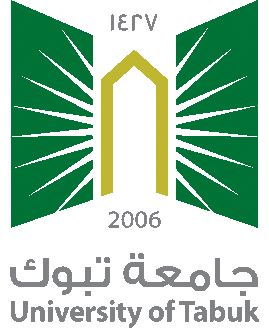 جامعة تبوك 														وحدة التمويل الذاتي                                                                                                                   						مسير صرف استحقاقسند استلام مراقبات الاختبارات لمادة ................................................. الفصل الدراسي            للعام   143هـ /    143هـ عن الفترة من    /    /   143هـ إلى الفترة    /    /   143هـ حسب ما يلي :      الموظف المختص بالجهة  		                                         الختم                                           مدقق التمويل الذاتي                                                                    
     .................................		                                                        		          		                .................................مالاسم رباعيارقم الموظف عدد المراقباتعدد الساعاتمكافأة الساعة إجمالي الاستحقاقرقم الشيكرقم الحساب رقم الحساب رقم الحساب البنكالتوقيعملاحظات 12345678910إجمالي /  إجمالي /  إجمالي /  إجمالي /  إجمالي /  إجمالي /  